Beef Burgers			    serves 1	
Ingredients
100g beef mince 
1 tsp Worcestershire sauce 
1 tsp tomato sauce 
½ tsp Dijon mustard 
1 Tblsp parsley, finely chopped 
¼ small carrot, grated 
¼ tsp salt
½ slice of bread, crumbed
½ Tblsp milk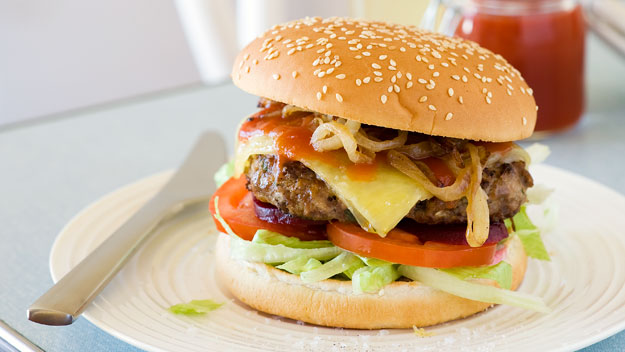 1 small onion, thinly sliced
1 Tblsp butter1 burger roll
assorted salad 

MethodIn a large bowl thoroughly combine milk, bread, carrot, beef mince, Worcestershire sauce, tomato sauce, mustard and parsley.Divide mixture into 1 large patty, the same size as the roll.Place on a baking paper lined oven tray and bake on 200°C for 15-20 minutes, or until well browned.While patties are in the oven, melt butter in a small frying pan over a medium heat. Add onion and stir occasionally until golden.To assemble:Place the bases of your burger rolls onto a serving plate and spread with sauce. Top with burger, onion and salad, then finally the top of your burger bun, and serve. Seasoned Baked Potato Wedges (serves 1)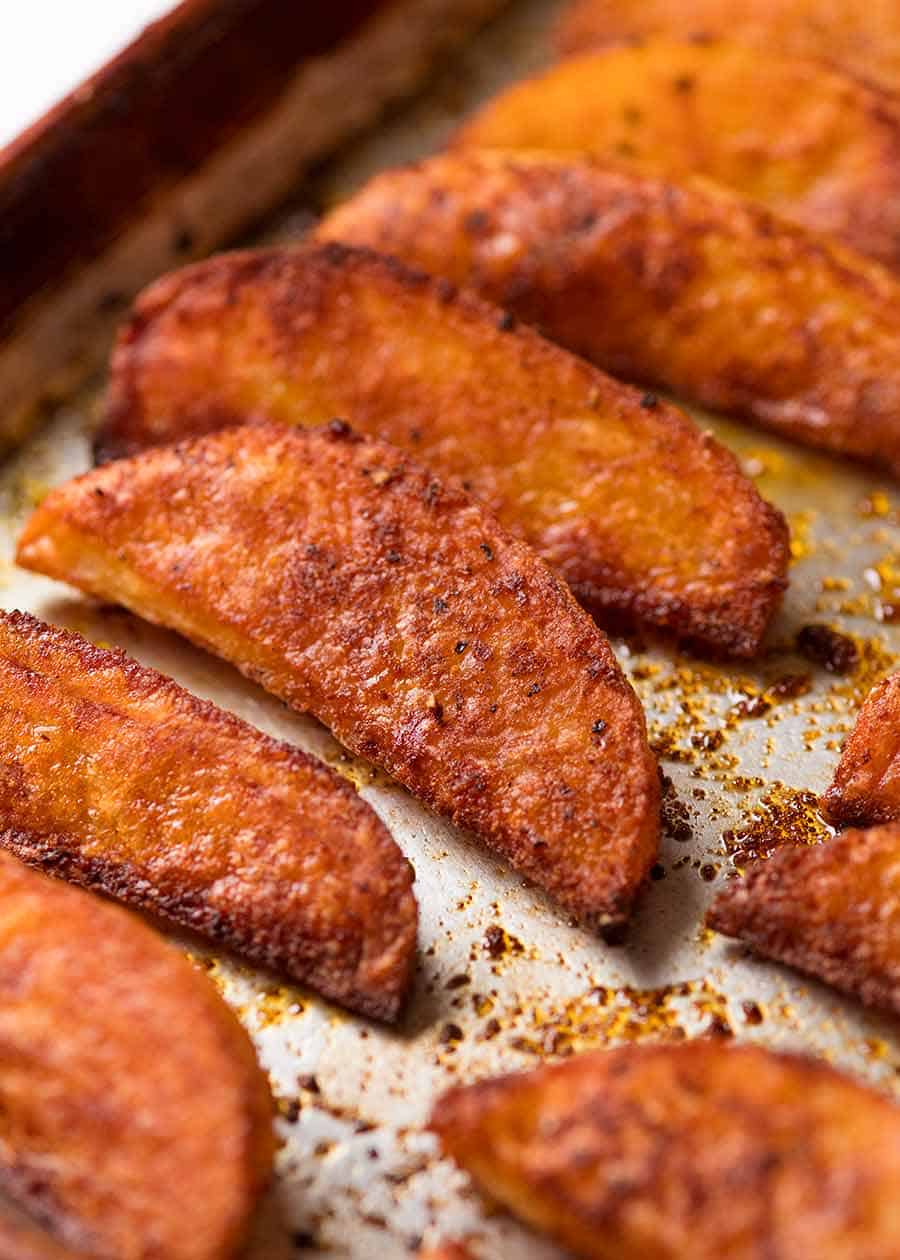 
INGREDIENTS1 large potato1 Tbsp oilSEASONING1/2 tsp paprika1/4 tsp garlic powder1/8 tsp onion powder (or sub with more garlic powder)1/4 tsp salt1/8 tsp pepperMETHODPreheat oven to 200°C Fan ForcedMix the Seasoning ingredients.Cut the potatoes in half lengthwise, then cut each half into 4 "wedges" (so you get 8 pieces from each potato). If your potato is small/medium, just cut into 6 wedges.Place potatoes in a large bowl, drizzle over oil and seasoning. Toss with hands.Spread out on tray, ensuring cut side lies flat on the tray.Bake for 35 to 45 minutes, turning once, or until dark golden brown and crispy.Serve immediately!